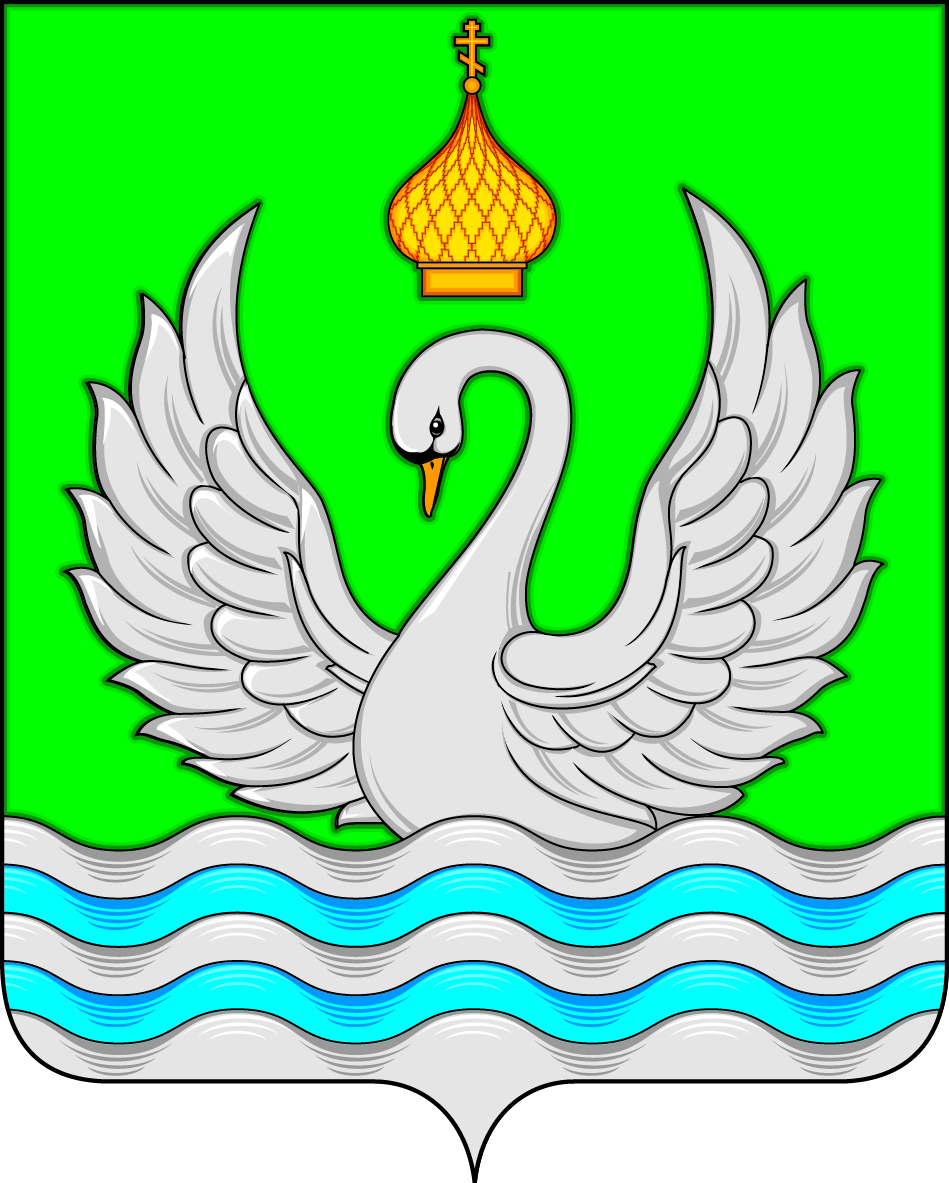 АДМИНИСТРАЦИЯСЕЛЬСКОГО ПОСЕЛЕНИЯ ЛОКОСОВОСургутского муниципального районаХанты-Мансийского автономного округа – ЮгрыПОСТАНОВЛЕНИЕ«13» января 2021 года                                                                                                          № 03-нпа                                   с. Локосово	В связи с приведением нормативно-правового акта в                 соответствие с действующим законодательством Российской              Федерации, решением Совета депутатов сельского поселения                  Локосово от 15 декабря 2020 года № 97 «Об утверждении бюджета             сельского поселения Локосово на 2021 год и плановые периоды 2022-2023 годов»: 1.   Внести в постановление администрации сельского поселения Локосово от 26 декабря 2019 года  № 95 – нпа «Об утверждении муниципальной программы «Обеспечение  первичных   мер    пожарной безопасности на    территории     сельского поселения Локосово   на  2020 - 2022 годы»  следующие изменения:2. В наименовании постановления и далее по тексту «2020-2022» заменить на  «2020-2023».3. Разделы 1 и 5  приложения 1 к постановлению изложить в новой редакции согласно приложениям 1 и 2 соответственно к настоящему постановлению.	4. Раздел  9  Приложения 2  к постановлению  изложить в новой редакции согласно приложению 3 к настоящему постановлению.          5. Опубликовать настоящее постановление и разместить на      официальном сайте муниципального образования сельское поселение  Локосово.	6. Настоящее постановление вступает в силу после его опубликования.	7. Контроль за выполнением постановления оставляю за собой.Глава сельского поселения 			               	              	   Романов И.В.Приложение 1 к постановлениюадминистрации сельского поселения Локосовоот «13» января 2021 года  № 03-нпа Раздел 1. Паспорт муниципальной программы «Обеспечение первичных мер пожарной безопасности на территории сельского поселения Локосово на 2020-2023 годы» Приложение 2 к постановлениюадминистрации сельского поселения Локосовоот «13» января 2021 года  № 03-нпа Раздел 5. Обоснование ресурсного обеспечения Программы Финансирование мероприятий муниципальной программы «Обеспечение первичных мер пожарной безопасности на территории сельского поселения Локосово на 2020-2023 годы» осуществляется за счет средств бюджета сельского поселения Локосово и бюджета Сургутского района , также могут привлекаться средства внебюджетных источников.Объем и источники финансирования программы общий объем финансирования-570,3 рублей;- Объем финансирования из местного бюджета в тыс. руб.:Объёмы бюджетных ассигнований Программы составят 205 тыс. рублей,в том числе по годам:- в 2020 году-127,5 тыс. рублей- в 2021 году-77,5 тыс. рублей- в 2022 году-0,00 тыс. рублей- в 2023 году-0,00 тыс. рублей- Объемы финансирования из бюджета Сургутского района в тыс.руб.:Объёмы бюджетных ассигнований Программы составят 365,3 тыс. рублей,в том числе по годам:- в 2020 году - 81,8 тыс. рублей- в 2021 году - 94,5 тыс. рублей- в 2022 году - 94,5 тыс. рублей- в 2023 году - 94,5 тыс. рублей.Приложение 3 к постановлениюадминистрации сельского поселения Локосовоот «13» января 2021 года  № 03-нпа Раздел 9. Перечень программных мероприятий муниципальной программы «Обеспечение первичных мер пожарной безопасности на территории сельского поселения Локосово на 2020-2023 годы» О внесении изменений в постановление администрации сельского  поселения Локосово от 26 декабря 2019 года  № 95 – нпа «Об утверждении муниципальной программы «Обеспечение   первичных мер пожарной безопасности на территории   сельского поселения Локосово   на  2020 - 2022 годы».Наименование Программы Муниципальная программа «Обеспечение первичных мер пожарной безопасности на территории сельского поселения Локосово на 2020 - 2023 годы» Основание для разработки программы Федеральный закон от 21.12.1994 N 69-ФЗ «О пожарной безопасности»  Федеральный закон от 06.10.2003 N 131-ФЗ «Об общих принципах организации местного самоуправления в РФ»  Разработчик программы Администрация сельского поселения Локосово Заказчик программы и исполнители Администрация сельского поселения Локосово Добровольная пожарная дружина ОУ «Доброволец»Цели и задачи программы - усиление работы по предупреждению пожаров и гибели людей, активизация работы среди населения по предупреждению пожаров в жилом секторе, особенно среди лиц злоупотребляющих алкоголем и неблагополучных семей, состоящих на учете;- укрепление законности в части привлечения к административной ответственности нарушителей противопожарных норм и правил, частного сектора, также садоводческих обществ. Срок и этапы реализации программы реализации Мероприятия Программы будут осуществляться в период с 2020 по 2023 гг. Объем и источники финансированияпрограммы: общий объем финансирования-570,3 рублей, Объем финансирования из местного бюджета в тыс.руб. Объёмы бюджетных ассигнований Программы составят 205 тыс. рублей,в том числе по годам:- в 2020 году-127,5 тыс. рублей- в 2021 году-77,5 тыс. рублей-  в 2022 году-0,0 тыс. рублей. - в 2023 году-0,0 тыс.рублейОбъемы финансирования из бюджета Сургутского района в тыс.руб. Объёмы бюджетных ассигнований из бюджета Сургутского района составят 365,3 тыс. рублей,в том числе по годам:- в 2020 году - 81.8тыс.рублей- в 2021 году - 94,5 тыс.рублей- в 2022 году - 94,5 тыс.рублей - в 2023 году - 94,5 тыс. рублейОжидаемые конечные результаты реализации программы - поступательное снижение общего количества пожаров и гибели людей;- снижение административных правонарушений, связанных с пожарами, и установления виновных в их возникновении лиц;- ликвидация пожаров в короткие сроки- наступления тяжких последствий;- снижение числа травмированных и пострадавших людей на пожарах в результате правильных действий при обнаружении пожаров и эвакуации;- повышение уровня пожарной безопасности и обеспечение оптимального реагирования на угрозы возникновения пожаров со стороны населения;- снижение размеров общего материального ущерба, нанесенного пожарами;- участие общественности в профилактических мероприятиях по предупреждению пожаров и гибели людей. №п/пМероприятия программыЕд.измер.СроквыполненияФинансирование затрат(тыс.руб.)Финансирование затрат(тыс.руб.)Финансирование затрат(тыс.руб.)Финансирование затрат(тыс.руб.)Финансирование затрат(тыс.руб.)Источник финансированияОжидаемые результатыИсполнительпрограммы№п/пМероприятия программыЕд.измер.Сроквыполнениявсего2020202120222023Источник финансированияОжидаемые результатыИсполнительпрограммы1234567891011121Обустройство, содержание и ремонт источников наружного пожарного водоснабжения, находящихся в муниципальной собственностишт.В течении 2020-2023120,050,070,000,00,0Бюджет сельского поселения Поддержание в готовности и обозначение местонахождения наружных источников пожарного водоснабженияАдминистрация  с.п. Локосово2Содержание в исправном состоянии средств обеспечения пожарной безопасности в общественных зданиях, находящихся в муниципальной собственностишт.В течении 2020-2023Без материальных затратБез материальных затратБез материальных затратБез материальных затратБез материальных затратБюджет сельского поселенияОбеспечение постоянной готовности средств обеспечения пожарной безопасности в муниципальных зданиях и помещенияхАдминистрация  с.п. Локосово3Приобретение первичных средств пожарной безопасности, знаков пожарной безопасностишт.В течении 2020-20232,01,01,00,00,0Бюджет сельского поселенияОбеспечение  первичных мер пожарной безопасностиАдминистрация  с.п. Локосово4Проведение работ по очистки  минерализованной полосыед.В течении 2020 – 2023365,381,894,594,594,5Бюджет Сургутского районаПриведение минерализованной полосы в надлежащий вид поселения ЛокосовоАдминистрация  с.п. Локосово5При проведении сходов граждан информировать их о правилах противопожарной безопасностиВ течении 2020-2023Без материальных затратБез материальных затратБез материальных затратБез материальных затратБез материальных затратБюджет сельского поселенияСовершенствование противопожарной пропаганды, информационного обеспечения. Обучение населения в области пожарной безопасностиАдминистрация  с.п. Локосово6Обучение Главы сельского поселения, специалиста по делам ГО, ЧС, ПБ и МП в объёме пожарно-технического минимумачел.В течении 2020-202310,05,05,00,00,0Бюджет сельского поселенияОбучение в области пожарной безопасностиАдминистрация  с.п. Локосово7Изготовление обучающего и информационного  материала, памяток пожарной безопасностишт.В течении 2020-20233,01,51,50,00,0Бюджет сельского поселенияСовершенствование противопожарной пропаганды, информационного обеспеченияАдминистрация  с.п. Локосово8Проводить серии обучающих встреч с жителями сельского поселения  посезонно (подготовка к весенне-летнему и подготовка к  зимнему сезону)ед.В течении 2020-2023Без материальных затратБез материальных затратБез материальных затратБез материальных затратБез материальных затратБюджет сельского поселенияСовершенствование противопожарной пропаганды, информационного обеспеченияАдминистрация  с.п. Локосово9Обучение в учебном центре работников ДПОчел.В течении 2020-2023Без материальных затратБез материальных затратБез материальных затратБез материальных затратБез материальных затратБюджет сельского поселенияСовершенствование навыков  ДПОАдминистрация  с.п.  Локосово10Страхование жизни работников ДПОчел.В течении 2020-2023Без материальных затратБез материальных затратБез материальных затратБез материальных затратБез материальных затратБюджет сельского поселенияСтрахование жизни работников ДПО в случае полученной травмы при тушении пожарАдминистрация  с.п. Локосово11Профилактический медицинский осмотр работников ДПОчел.В течении 2020-2023Без материальных затратБез материальных затратБез материальных затратБез материальных затратБез материальных затратБюджет сельского поселенияДопуск  работников  ДПО к тушению пожаров Администрация  с.п. Локосово12Рейды и инструктаж населения:                                                     Участие работников ДПО в проведении профилактических мероприятий в муниципальном образованииед.В течении 2020  – 2023 Без материальных затратБез материальных затратБез материальных затратБез материальных затратБез материальных затратБюджет сельского поселенияСовершенствование противопожарной пропагандыАдминистрация  с.п. Локосово13Месячники пожарной безопасности в жилом фонде:                                                     Участие работников ДПО в проведении профилактических мероприятий в муниципальном образованииед.В течении 2020-2023Без материальных затратБез материальных затратБез материальных затратБез материальных затратБез материальных затратБюджет сельского поселенияСовершенствование противопожарной пропагандыАдминистрация  с.п. Локосово14Оплата труда и взносы на оплату трудачел.В течении 2020-202310,010,00,00,00,0Бюджет сельского поселенияСтимулирование работников ДПОАдминистрация  с.п. Локосово15Устройство ограждения и утепления горловин источников наружного пожарного водоснабжения (6 шт.) с.п. Локосово- 6штшт.В течении 2020 – 202360,060,00,00,00,0Бюджет Сургутского районаПриведение пожарных источников в надлежащий вид поселения ЛокосовоАдминистрация  с.п. Локосово